2015年心血管内科学考试大纲-专业知识：2015年呼吸内科学考试大纲-专业知识：2015年消化内科学考试大纲-专业知识：2015年肾内科学考试大纲-专业知识：2015年神经内科学考试大纲-专业知识：2015年内分泌学考试大纲-专业知识：2015年血液病学考试大纲-专业知识：2015年结核病学考试大纲-专业知识：2015年传染病学考试大纲-专业知识：2015年风湿与临床免疫学考试大纲-专业知识：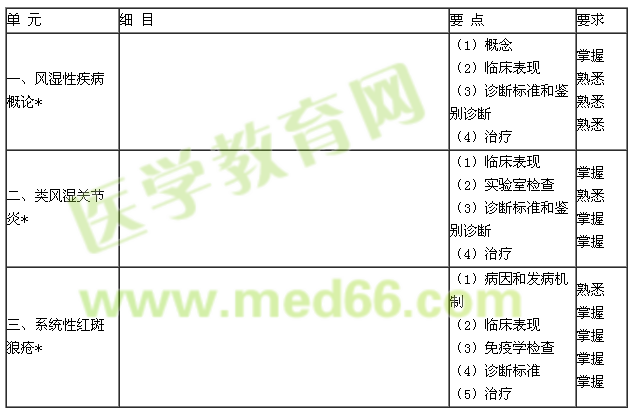 2015年职业病学考试大纲-专业知识：单元细目要点要求一、心力衰竭*1.慢性心力衰竭（1）病理生理
（2）临床表现
（3）诊断与鉴别诊断
（4）治疗方法熟悉
掌握
掌握
掌握一、心力衰竭*2.急性心力衰竭（1）临床表现
（2）诊断
（3）抢救措施掌握一、心力衰竭*3.心源性休克（1）概论
（2）治疗掌握二、心律失常*1.窦房结性心律失常（1）病因
（2）临床表现
（3）心电图表现
（4）治疗掌握二、心律失常*2.心房性心律失常（1）房性期前收缩的病因、临床表现、心电图表现、治疗
（2）心房颤动和心房扑动的病因、临床表现、心电图表现、治疗掌握二、心律失常*3.房室交界区心律失常（1）室上性心动过速的病因、临床表现、心电图表现
（2）治疗掌握二、心律失常*4.心室性心律失常（1）室性期前收缩的病因、临床表现、心电图表现、治疗
（2）室性心动过速的病因、临床表现、心电图表现、治疗掌握二、心律失常*5.心脏传导阻滞（1）房室传导阻滞的病因、临床表现、心电图表现
（2）治疗掌握二、心律失常*6.预激综合征（1）病因
（2）临床表现及心电图表现
（3）治疗熟悉
掌握
掌握二、心律失常*7.抗心律失常药物（1）抗心律失常药物的分类
（2）药物作用特点掌握二、心律失常*8.人工心脏起搏（1）适应证
（2）并发症熟悉二、心律失常*9.心脏电复律（1）机制
（2）适应证和禁忌证
（3）并发症了解
熟悉
熟悉二、心律失常*10.心导管消融治疗及冠状动脉介入治疗（1）适应证和禁忌证
（2）并发症了解三、高血压病*1.原发性高血压（1）临床表现
（2）诊断和分级
（3）高血压分层
（4）治疗与预防
（5）高血压急症的临床表现和处理掌握三、高血压病*2.继发性高血压（1）常见病因
（2）临床特点掌握四、冠状动脉粥样硬化性心脏病*1.心绞痛（1）危险因素
（2）分型
（3）心绞痛的发病机制、临床表现、实验室检查、诊断、鉴别诊断、治疗
（4）不稳定型心绞痛的处理措施掌握四、冠状动脉粥样硬化性心脏病*2.急性心肌梗死（1）急性心肌梗死的发病机制
（2）临床表现
（3）心电图和血清心肌酶学改变
（4）诊断和鉴别诊断
（5）并发症
（6）急性心肌梗死的治疗措施掌握五、心脏瓣膜病*1.二尖瓣狭窄（1）病因
（2）临床表现
（3）X线和超声心动图检查
（4）并发症
（5）治疗熟悉
掌握
掌握
掌握
掌握五、心脏瓣膜病*2.二尖瓣关闭不全（1）病因
（2）临床表现
（3）X线和超声心动图检查
（4）并发症
（5）治疗熟悉
掌握
掌握
掌握
掌握五、心脏瓣膜病*3.主动脉瓣狭窄（1）病因
（2）临床表现
（3）X线和超声心动图检查
（4）并发症
（5）治疗熟悉
掌握
掌握
掌握
掌握五、心脏瓣膜病*4.主动脉瓣关闭不全（1）病因
（2）临床表现
（3）X线和超声心动图检查
（4）并发症
（5）治疗熟悉
掌握
掌握
掌握
掌握六、心肌疾病*1.概念（1）定义
（2）分类熟悉
掌握六、心肌疾病*2.扩张型心肌病（1）临床表现
（2）X线、心电图和超声心动图检查
（3）诊断和鉴别诊断
（4）治疗措施掌握六、心肌疾病*3.肥厚型心肌病（1）临床表现
（2）X线、心电图和超声心动图检查
（3）诊断和鉴别诊断
（4）治疗措施掌握六、心肌疾病*4.病毒性心肌炎（1）临床表现
（2）病因
（3）诊断
（4）治疗掌握单元细目要点要求一、急性上呼吸道感染*（1）病因和发病机制
（2）临床表现
（3）实验室检查
（4）诊断与鉴别诊断
（5）治疗
（6）预后和预防掌握
掌握
掌握
掌握
掌握
熟悉二、流行性感冒*（1）病原体和发病机制
（2）临床表现
（3）实验室检查
（4）诊断与鉴别诊断
（5）治疗
（6）预防掌握
掌握
掌握
掌握
掌握
熟悉三、慢性阻塞性肺病*1.慢性阻塞性肺病（1）概念
（2）病因和发病机制
（3）病理和病理生理
（4）临床表现
（5）实验室及其他检查
（6）诊断与严重程度分级
（7）鉴别诊断
（8）治疗
（9）预防掌握
熟悉
掌握
掌握
熟悉
熟悉
熟悉
掌握
熟悉三、慢性阻塞性肺病*2.慢性肺源性心脏病（1）病因
（2）发病机制和病理
（3）临床表现
（4）实验室及其他检查
（5）诊断与鉴别诊断
（6）治疗熟悉
熟悉
掌握
掌握
熟悉
掌握四、支气管哮喘*（1）概念
（2）病因、发病机制
（3）临床表现
（4）实验室及其他检查
（5）诊断与鉴别诊断
（6）并发症
（7）治疗
（8）教育与管理掌握
熟悉
掌握
掌握
掌握
熟悉
掌握
熟悉五、肺炎1.概论*（1）病因分类
（2）社区获得性肺炎和医院获得性肺炎的概念及临床特点掌握五、肺炎2.肺炎球菌肺炎*（1）发病机制与病理
（2）临床表现
（3）实验室及其他检查
（4）诊断与鉴别诊断
（5）治疗熟悉
掌握
熟悉
了解
掌握五、肺炎3.克雷伯杆菌肺炎*（1）发病机制与病理
（2）临床表现
（3）实验室及其他检查
（4）诊断与鉴别诊断
（5）治疗熟悉
掌握
了解
了解
掌握六、呼吸衰竭1.慢性呼吸衰竭（1）病因 （2）发病机制和病理生理
（3）临床表现 
（4）实验室检查
（5）诊断
（6）治疗
（7）血气分析的临床应用（包括酸碱失衡的判断）掌握
掌握
熟悉
掌握
掌握
熟悉
掌握七、胸腔积液*1.概述（1）概念
（2）病因和发病机制
（3）渗出液与漏出液的鉴别
（4）良性与恶性胸水的鉴别掌握
熟悉
掌握
熟悉七、胸腔积液*2.结核性胸膜炎（1）病因和发病机制
（2）临床表现
（3）实验室检查
（4）诊断与鉴别诊断
（5）治疗熟悉
掌握
掌握
熟悉
掌握七、胸腔积液*3.肺炎旁胸水（1）病因和发病机制
（2）临床表现和分类
（3）实验室检查
（4）诊断与鉴别诊断
（5）治疗熟悉
掌握
掌握
熟悉
掌握七、胸腔积液*4.恶性胸水（1）病因和发病机制
（2）临床表现（包括间皮瘤）
（3）实验室检查
（4）诊断与鉴别诊断
（5）治疗熟悉
掌握
熟悉
熟悉
熟悉七、胸腔积液*5.其他原因胸水（1）结缔组织病
（2）乳糜胸
（3）漏出液性质的胸腔积液了解
了解
掌握单 元细目要点要求一、胃、十二指肠疾病1.慢性胃炎*（1）病因与发病机制
（2）病理学特征
（3）临床表现
（4）实验室和特殊检查
（5）治疗熟悉
熟悉
掌握
掌握
掌握一、胃、十二指肠疾病2.消化性溃疡*（1）概念
（2）病因和发病机制
（3）病理
（4）临床表现
（5）实验室和特殊检查
（6）诊断
（7）鉴别诊断
（8）并发症
（9）治疗
（10）预后掌握一、胃、十二指肠疾病3.胃癌*（1）病因和发病机制
（2）病理
（3）临床表现
（4）实验室检查
（5）诊断
（6）治疗了解
熟悉
掌握
掌握
掌握
掌握二、肝脏疾病肝硬化*（1）病因
（2）病理
（3）临床表现
（4）并发症
（5）实验室及其他检查
（6）诊断
（7）鉴别诊断
（8）治疗熟悉
熟悉
掌握
掌握
掌握
掌握
掌握
掌握三、胰腺疾病急性胰腺炎*（1）病因和发病机制
（2）病理
（3）临床表现和分型
（4）并发症
（5）实验室和其他检查
（6）诊断
（7）鉴别诊断
（8）治疗原则和措施
（9）预后掌握四、炎症性肠病*1.克罗恩病（1）病理及其与临床表现的联系
（2）诊断
（3）鉴别诊断
（4）治疗：主要药物、手术指征熟悉四、炎症性肠病*2.溃疡性结肠炎（1）病理及其与临床表现的联系、临床分型、分度
（2）诊断标准
（3）鉴别诊断
（4）治疗：主要药物、手术指征掌握

掌握
掌握
熟悉五、上消化道出血*（1）病因
（2）临床表现
（3）诊断
（4）处理：急救措施、补充血容量、止血措施等掌握单 元细目要点要求一、尿液检查1.血尿*（1）概念
（2）肾小球性血尿与非肾小球性血尿的鉴别
（3）血尿的常见原因与尿三杯检查掌握一、尿液检查2.蛋白尿*（1）概念
（2）分类掌握二、肾小球疾病1.概述*（1）发病的免疫炎症及非免疫炎症机制
（2）原发性肾小球疾病的临床病理分类
（3）肾组织活检的适应证与禁忌证了解
熟悉
掌握二、肾小球疾病2.肾病综合征*（1）临床表现
（2）诊断标准
（3）常见疾病及其临床特点
（4）继发性肾病综合征的常见原因及其特点
（5）糖皮质激素的应用
（6）常用免疫抑制剂及其他治疗
（7）并发症的防治掌握
掌握
熟悉
掌握

掌握
掌握
熟悉三、泌尿系感染*1.急性肾盂肾炎（1）感染途径
（2）常见致病细菌
（3）临床表现及特点
（4）尿培养与菌落计数意义
（5）上、下尿路感染的鉴别
（6）抗生素的应用原则掌握三、泌尿系感染*2.慢性肾盂肾炎（1）诊断标准、鉴别诊断
（2）反复发作的原因
（3）治疗掌握三、泌尿系感染*3.急性膀胱炎（1）临床表现
（2）治疗掌握四、肾功能不全*1.急性肾功能不全（1）病因和发病机制
（2）临床表现
（3）急性与慢性肾功能衰竭鉴别诊断
（4）诊断（包括病因）
（5）治疗和预后
（6）预防熟悉
掌握
掌握
掌握
掌握
熟悉四、肾功能不全*2.慢性肾功能不全（1）常见病因
（2）临床分期
（3）肾功能不全加重诱因与恶化进展机制
（4）各系统临床表现
（5）透析指征，血液透析，腹膜透析，CRRT
（6）非透析疗法的内容和原则熟悉
掌握
熟悉

掌握
熟悉

熟悉单 元细目要点要求一、神经系统症状学1.头痛*（1）临床分类
（2）临床表现
（3）诊断和鉴别诊断
（4）药物治疗了解
熟悉
了解
了解一、神经系统症状学2.昏迷*（1）概念和分级
（2）诊断和鉴别诊断
（3）急诊处理了解
掌握
掌握一、神经系统症状学3.癫痫*（1）概念和发病机制
（2）国际分类和临床表现
（3）诊断和鉴别诊断
（4）药物治疗和机制了解
掌握
掌握
掌握二、脑血管疾病*1.脑血管病概论脑血管的解剖和危险因素了解二、脑血管疾病*2.血管性痴呆（1）概念
（2）临床表现
（3）辅助检查、诊断和鉴别诊断
（4）治疗，常用药物作用机制了解
掌握
掌握
掌握二、脑血管疾病*3.短暂性脑缺血发作（1）概念
（2）临床表现
（3）辅助检查、诊断和鉴别诊断
（4）治疗，常用药物作用机制了解
掌握
掌握
掌握二、脑血管疾病*4.脑梗死（1）概念
（2）临床表现
（3）辅助检查、诊断和鉴别诊断
（4）急诊治疗和护理，预防原则了解
掌握
掌握
掌握二、脑血管疾病*5.脑出血（1）概念
（2）临床表现
（3）辅助检查、诊断和鉴别诊断
（4）急诊处理了解
掌握
掌握
掌握二、脑血管疾病*6.蛛网膜下腔出血（1）病因
（2）临床表现
（3）辅助检查和诊断
（4）急诊治疗和护理了解
掌握
掌握
熟悉三、脑变性疾病*1.变性病概论分类和基本病理改变了解三、脑变性疾病*2.帕金森病和路易氏痴呆（1）概念、病理改变和发病机制
（2）临床表现
（3）诊断和鉴别诊断
（4）治疗和护理了解
掌握
熟悉
了解三、脑变性疾病*3.Alzheimer病（1）概念、病理改变和发病机制
（2）临床表现
（3）诊断和鉴别诊断
（4）治疗和护理了解
掌握
熟悉
了解三、脑变性疾病*4.运动神经元疾病（1）概念、病理改变和发病机制
（2）临床表现
（3）诊断和鉴别诊断了解
熟悉
了解四、周围神经疾病*1.周围神经病总论（1）发病原因和基本病理改变
（2）临床表现了解四、周围神经疾病*2.面神经炎（1）概念和发病原因
（2）临床表现
（3）诊断和鉴别诊断
（4）治疗和护理了解
掌握
熟悉
熟悉四、周围神经疾病*3.三叉神经痛（1）概念和发病原因
（2）临床表现
（3）诊断和鉴别诊断
（4）治疗了解
掌握
熟悉
熟悉四、周围神经疾病*4.炎性神经病（GBS和CIDP）（1）概念和发病原因
（2）临床表现
（3）诊断和鉴别诊断
（4）治疗和护理了解
熟悉
熟悉
掌握四、周围神经疾病*5.糖尿病神经病（1）发病机制
（2）临床表现
（3）诊断和鉴别诊断
（4）治疗和护理了解
熟悉
熟悉
了解四、周围神经疾病*6.中毒性神经病（酒精和药物中毒）（1）发病机制
（2）临床表现
（3）诊断和鉴别诊断
（4）治疗和护理了解
熟悉
熟悉
了解四、周围神经疾病*7.遗传性神经病（1）临床表现和分类
（2）辅助检查了解单 元细目要点要求一、内分泌及代谢疾病总论*1.内分泌系统及激素（1）内分泌概念
（2）内分泌系统及其调节
（3）激素的分类、作用及作用机制掌握
了解
了解一、内分泌及代谢疾病总论*2.常见内分泌代谢性疾病的诊治原则（1）内分泌功能紊乱
（2）病因、病理、及定位诊断
（3）内分泌疾病的治疗掌握
熟悉
熟悉二、甲状腺疾病甲状腺功能亢进症*（1）病因、发病机制
（2）临床表现
（3）辅助性检查
（4）诊断与鉴别诊断
（5）治疗方法及其适应证
（6）甲状腺眼病
（7）甲亢合并周期性麻痹
（8）甲亢性心脏病
（9）甲状腺危象熟悉
掌握
掌握
掌握
掌握
熟悉
了解
了解
熟悉三、糖尿病*（1）诊断标准和分型
（2）临床表现
（3）综合治疗原则
（4）口服降血糖药物治疗
（5）胰岛素治疗
（6）常见的慢性并发症
（7）糖尿病酮症酸中毒和高渗性非酮性昏迷
（8）乳酸性酸中毒掌握四、血脂和脂蛋白异常血症*（1）概述
（2）脂蛋白
（3）血脂
（4）高脂蛋白血症分类
（5）诊断
（6）治疗熟悉
熟悉
熟悉
熟悉
掌握
掌握五、水、电解质代谢和酸碱平衡失调*1.水、钠代谢失常（失水、水过多和水中毒、低钠血症、高钠血症）（1）病因
（2）临床表现
（3）诊断
（4）治疗熟悉
掌握
掌握
掌握五、水、电解质代谢和酸碱平衡失调*2.钾代谢失常（低钾和高钾血症）（1）病因
（2）临床表现
（3）诊断
（4）治疗熟悉
掌握
掌握
掌握五、水、电解质代谢和酸碱平衡失调*3.酸碱平衡失调（代谢性酸中毒、代谢性碱中毒、呼吸性酸中毒、呼吸性碱中毒、混合性酸碱平衡障碍）（1）病因和发病机制
（2）临床表现
（3）诊断瑜伽鉴别诊断
（4）防治熟悉
掌握
掌握
掌握单元细目要点要求一、贫血1.贫血概论*（1）诊断标准
（2）分类
（3）临床表现
（4）诊断步骤
（5）治疗原则、输血指征及注意事项掌握一、贫血2.缺铁性贫血*（1）铁代谢
（2）病因和发病机制
（3）临床表现
（4）实验室检查
（5）诊断与鉴别诊断
（6）治疗掌握二、白血病*1.急性白血病（1）FAB和MIC分类
（2）临床表现
（3）血象和骨髓象特征
（4）细胞化学染色在分型中的意义
（5）治疗原则
（6）常用化疗方案
（7）中枢神经系统白血病防治方法
（8）骨髓移植指征掌握二、白血病*2.慢性粒细胞白血病（1）典型病例的临床特点
（2）Ph染色体和分子生物学标记
（3）临床分期
（4）诊断及其与类白血病反应鉴别要点
（5）治疗熟悉
熟悉
掌握
掌握
掌握二、白血病*3.慢性淋巴细胞白血病（1）定义
（2）病因和发病机制
（3）临床表现
（4）实验室检查
（5）诊断与鉴别诊断
（6）治疗熟悉三、出血性疾病1.概述*（1）正常止血和凝血机制
（2）分类
（3）诊断掌握三、出血性疾病2.特发性血小板减少性紫癜（ITP）*（1）病因和发病机制
（2）诊断和鉴别诊断
（3）治疗掌握单 元细目要点要求一、肺结核*1.原发性肺结核（1）发病机制
（2）临床表现
（3）实验室和其他检查
（4）诊断与鉴别诊断
（5）治疗掌握一、肺结核*2.血行播散性肺结核（1）发病机制
（2）临床表现
（3）实验室和其他检查
（4）诊断与鉴别诊断
（5）治疗掌握一、肺结核*3.继发性肺结核（1）发病机制
（2）临床表现
（3）实验室和其他检查
（4）诊断与鉴别诊断
（5）治疗掌握二、结核性胸膜炎*（1）发病机制
（2）分型
（3）临床表现
（4）实验室和其他检查
（5）诊断与鉴别诊断
（6）治疗熟悉
掌握
掌握
掌握
掌握
掌握三、肺外结核结核性脑膜炎*（1）发病机制
（2）分型
（3）临床表现
（4）实验室和其他检查
（5）诊断与鉴别诊断
（6）治疗熟悉
掌握
掌握
掌握
掌握
掌握四、慢性阻塞性肺病
*（1）概念
（2）病因和发病机制
（3）病理和病理生理
（4）临床表现
（5）实验室及其他检查
（6）诊断与严重程度分级
（7）鉴别诊断
（8）治疗
（9）预防掌握
熟悉
掌握
掌握
熟悉
熟悉
熟悉
掌握
熟悉五、慢性肺源性心脏病*（1）病因
（2）发病机制和病理
（3）临床表现
（4）实验室及其他检查
（5）诊断与鉴别诊断
（6）治疗熟悉
熟悉
掌握
掌握
熟悉
掌握六、呼吸衰竭慢性呼吸衰竭*（1）病因
（2）发病机制和病理生理
（3）临床表现
（4）实验室检查
（5）诊断
（6）治疗
（7）血气分析的临床应用（包括酸碱失衡的判断）掌握
掌握
熟悉
掌握
掌握
熟悉
掌握七、肺炎1.概论*（1）病因分类
（2）社区获得性肺炎和医院获得性肺炎的概念及临床特点掌握七、肺炎2.肺炎球菌肺炎*（1）发病机制与病理
（2）临床表现
（3）实验室及其他检查
（4）诊断与鉴别诊断
（5）治疗熟悉
掌握
熟悉
了解
掌握七、肺炎3.克雷伯杆菌肺炎*（1）发病机制与病理
（2）临床表现
（3）实验室及其他检查
（4）诊断与鉴别诊断
（5）治疗熟悉
掌握
了解
了解
掌握









八、胸腔积液*
1.概述（1）概念
（2）病因和发病机制
（3）渗出液与漏出液的鉴别
（4）良性与恶性胸水的鉴别掌握
熟悉
掌握
熟悉









八、胸腔积液*

2.结核性胸膜炎（1）发病机制与病理
（2）临床表现
（3）实验室及其他检查
（4）诊断与鉴别诊断
（5）治疗熟悉
掌握
掌握
熟悉
掌握









八、胸腔积液*

3.肺炎旁胸水（1）发病机制与病理
（2）临床表现和分类
（3）实验室检查
（4）诊断与鉴别诊断
（5）治疗熟悉
掌握
掌握
熟悉
掌握









八、胸腔积液*

4.恶性胸水（1）病因和发病机制
（2）临床表现包括间皮瘤）
（3）实验室检查
（4）诊断与鉴别诊断
（5）治疗熟悉
掌握
掌握
熟悉
掌握









八、胸腔积液*
5.其他原因胸水（1）结缔组织病
（2）乳糜胸
（3）漏出液性质的胸腔积液了解
了解
掌握单 元细目要点要求一、传染病概论总论*掌握二、病毒感染1.病毒性肝炎*（1）病原学：肝炎病毒的种类及其抗原抗体系统
（2）流行病学：甲型、乙型、丙型和戊型肝炎的传染源、传播途径及人群易感性
（3）临床表现：病毒性肝炎的临床分型及各型病毒性肝炎的临床症状和体征
（4）各型病毒性肝炎的诊断
（5）慢性病毒性肝炎的治疗，包括抗病毒治疗
（6）重型肝炎的治疗
（7）预防：甲型、乙型病毒性肝炎的预防熟悉
熟悉

熟悉

掌握
熟悉
了解
了解二、病毒感染2.肾综合征出血热*（1）病原学：病原体
（2）流行病学：主要宿主动物和传染源及主要传播途径
（3）发病机制：休克、出血、急性肾功能衰竭的发生机制
（4）临床表现：5期经过和3种主要表现；临床分型
（5）诊断：尿常规和特异性抗体检测在诊断中的意义
（6）治疗：临床各期的治疗原则
（7）预防：主要预防措施掌握
了解
掌握

掌握
掌握
熟悉
了解二、病毒感染3.艾滋病*（1）病原学：病原体
（2）流行病学：传染源，主要传播途径及高危人群
（3）发病机制：CD4+T细胞受损伤的方式及表现
（4）临床表现：临床分期及各期主要临床表现
（5）诊断：流行病学资料、临床表现及特异性抗体、CD4/CD8比例检查的诊断意义
（6）治疗：目前抗病毒治疗的主要药物种类
（7）预防：切断传播途径的措施及其重要性掌握
了解

熟悉
掌握
熟悉

熟悉
了解二、病毒感染4.流行性乙型脑炎*（1）病原特点
（2）流行病学（传染源、传播途径及流行特点）
（3）临床表现：分期、分型及表现
（4）诊断（流行病学史、临床表现及实验室检查）
（5）治疗
（6）预防
（7）流行性乙型脑炎的诊断要点及主要治疗了解
熟悉

熟悉
掌握

熟悉
了解
了解三、细菌感染1.伤寒*（1）病原学：病原体
（2）流行病学：传染源、传播途径及人群易感性
（3）病理解剖特点
（4）临床表现：典型伤寒的4期临床表现及主要并发症
（5）诊断：确诊的依据
（6）鉴别诊断：需要与伤寒鉴别的疾病
（7）治疗：病原治疗与并发症治疗
（8）伤寒的诊断依据及病原治疗了解
熟悉

了解
熟悉

掌握
了解
掌握
了解三、细菌感染2.细菌性痢疾*（1）病原学：病原体及其菌群
（2）流行病学：主要传播途径
（3）发病机制及主要病变部位
（4）临床表现：急性普通型菌痢及慢性迁延型菌痢及中毒性痢疾的临床表现
（5）诊断依据
（6）鉴别诊断：急性菌痢与慢性菌痢的鉴别诊断
（7）治疗：病原治疗
（8）预防：关键环节及措施熟悉
了解
了解
掌握

熟悉
了解

掌握
了解三、细菌感染3.流行性脑脊髓膜炎*（1）病原学：病原体
（2）流行病学：传染源、传播途径及人群易感性
（3）发病机制
（4）临床表现：普通型及暴发型流脑的临床表现
（5）诊断：普通型及暴发型流脑的诊断及确诊依据
（6）鉴别诊断：普通型及暴发型流脑鉴别诊断
（7）治疗：对症与病原治疗
（8）预防措施
（9）流脑的诊断依据及治疗熟悉
了解

了解
熟悉

掌握
熟悉
掌握
了解
了解四、螺旋体病钩端螺旋体病*（1）病原学：病原体
（2）流行病学：传染源、传播途径及人群易感性
（3）诊断：钩体病的诊断依据及鉴别诊断
（4）治疗：病原治疗的药物及其注意事项
（5）预防：主要预防措施了解
了解

熟悉
掌握
了解五、原虫感染疟疾*（1）病原学：病原体种类及在人体内发育过程
（2）流行病学：传染源、传播途径、易感人群
（3）临床表现：临床分型及间日疟典型病例的临床表现
（4）诊断：间日疟的诊断依据
（5）治疗：病原治疗、控制发作的药物、防制复发和传播的药物、预防药物
（6）预防措施
（7）疟疾的诊断依据及抗疟疾治疗熟悉
了解
熟悉

掌握
掌握

了解
了解单 元细 目要 点要求一、职业中毒1.急性一氧化碳中毒*（1）理化性质
（2）职业接触熟悉一、职业中毒1.急性一氧化碳中毒*（3）发病机制
（4）临床表现
（5）实验室检查
（6）诊断及分级标准
（7）鉴别诊断
（8）治疗掌握一、职业中毒2.苯中毒*（1）理化性质
（2）职业接触熟悉一、职业中毒2.苯中毒*（3）吸收、代谢及排泄
（4）发病机制
（5）临床表现
（6）实验室检查
（7）诊断及分级标准
（8）鉴别诊断
（9）治疗掌握一、职业中毒3.甲醇中毒*（1）理化性质
（2）接触职业熟悉一、职业中毒3.甲醇中毒*（3）吸收、代谢及排泄
（4）发病机制
（5）临床表现
（6）诊断及分级标准
（7）鉴别诊断
（8）治疗掌握一、职业中毒4.急性有机磷杀虫剂中毒*（1）主要接触职业
（2）理化性质熟悉一、职业中毒4.急性有机磷杀虫剂中毒*（3）吸收、代谢及排泄
（4）发病机制
（5）临床表现：
①急性中毒
②中间期肌无力综合征
③迟发性多发性神经病
④慢性影响
（6）实验室检查
（7）诊断及分级标准
（8）鉴别诊断
（9）治疗：
①急性中毒（ChE复能剂、抗胆碱药）
②中间期肌无力综合征
③迟发性多发性神经病掌握一、职业中毒5.急性氨基甲酸酯杀虫剂中毒*（1）主要接触职业
（2）理化性质熟悉一、职业中毒5.急性氨基甲酸酯杀虫剂中毒*（3）吸收、代谢及排泄
（4）发病机制
（5）临床表现
（6）实验室检查
（7）诊断及分级标准
（8）鉴别诊断
（9）治疗要点掌握一、职业中毒6.亚硝酸盐中毒*（1）发病机制
（2）临床表现
（3）实验室检查
（4）诊断及鉴别诊断
（5）治疗要点掌握一、职业中毒7.酒精中毒*（1）发病机制
（2）临床表现
（3）实验室检查
（4）诊断及鉴别诊断
（5）治疗要点掌握二、物质因素所致职业病1.中暑*（1）主要临床类型
（2）诊断及分级标准
（3）防治措施掌握